@	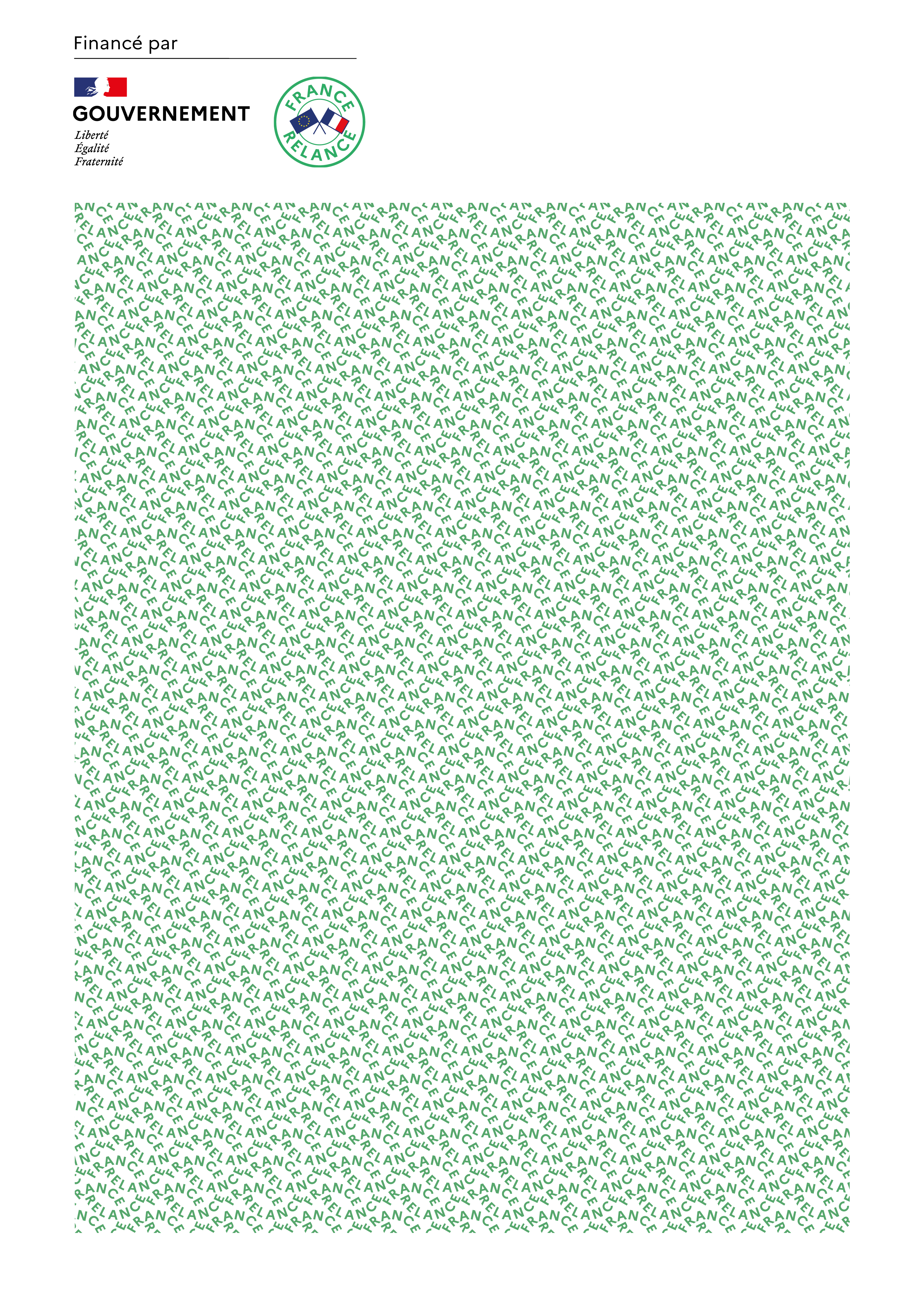 